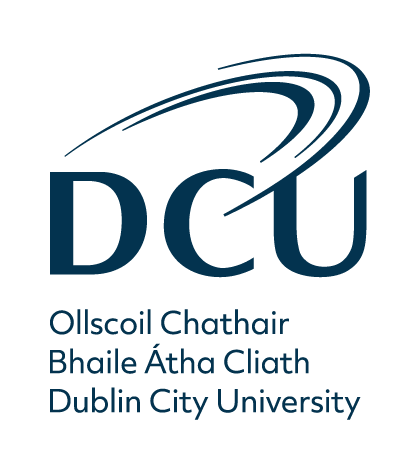 Timetable Quality Peer Review Group VisitADD AREA/UNIT NAMEADD DATES FOR REVIEWTimePeer Review Group (PRG) Activity/MeetingVenueAttendeesWEDNESDAYWEDNESDAYWEDNESDAYWEDNESDAY10:00Arrival of PRG Members, coffee on arrivalBASE ROOM10:00-11:00Briefing with the Director of Quality and Institutional InsightsGuidelines provided to assist the PRG during the visit and in developing its report11:00-12:30PRG Private Meeting TimeSelection of Chairperson, Review of initial impressions document, identification of key areas of interest, assignment of tasks and responsibilities12:30-13:30PRG Lunch and Private Meeting Time13:30-14:30Meeting with the Area Head and Quality Review CommitteeOpening presentation by the Area Head followed by a discussion on the quality review process14:30-14:45PRG private discussion time14:45-15:30Meeting with students To include a mix of qualification type, programme of study, gender, nationality, etc. where appropriate15:30-16:30Meeting with Area Management Team 16:30-17:30PRG private discussion time19:00Dinner in hotel THURSDAYTHURSDAYTHURSDAYTHURSDAY09:00-09:30PRG Assemble/ Private Meeting Time09:30-10:15Area Staff- Meeting 110:15-11:00Area Staff- Meeting 211:00-11:30PRG Coffee/ Private Meeting Time11:30-12:15Area Staff- Meeting 312:15-13:00Meeting with key academic StaffKey staff from other university departments where the area under review has significant cooperation 13:00-14:00Lunch / PRG Private Time14:00-14:30Tour of facilities and campus14:30-15:15Meeting with Relevant central support unitsSenior Representatives15:15-16:00Staff Open Forum16:00-16:30PRG Private Meeting Time16:30-17:15Meeting with External Stakeholders(e.g. alumni, employers, collaborators, suppliers, linked colleges, members of governing authority) if appropriate17:15-18:15Meeting with Area Head19:30Dinner in HotelFRIDAYFRIDAYFRIDAYFRIDAY09:00-10:00PRG Meeting with SMG10:00-10:30Meeting with Area reporting head (relevant member of SMG)10:30-13:00PRG Private Meeting Timefinal discussion on recommendations13:00-13:45PRG working lunch and finalization of exit presentation13:45-14:00Briefing with Area Head and Director of Quality and Institutional ResearchDiscussion on key recommendations and commendations14:00-14:30PRG Exit Presentation